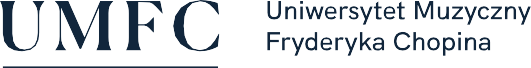 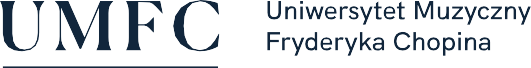 Sposoby realizacji i weryfikacji efektów uczenia się zostały dostosowane do sytuacji epidemiologicznej wewnętrznymi aktami uczelni.Nazwa przedmiotu: Literatura specjalistyczna - organyNazwa przedmiotu: Literatura specjalistyczna - organyNazwa przedmiotu: Literatura specjalistyczna - organyNazwa przedmiotu: Literatura specjalistyczna - organyNazwa przedmiotu: Literatura specjalistyczna - organyNazwa przedmiotu: Literatura specjalistyczna - organyNazwa przedmiotu: Literatura specjalistyczna - organyNazwa przedmiotu: Literatura specjalistyczna - organyNazwa przedmiotu: Literatura specjalistyczna - organyNazwa przedmiotu: Literatura specjalistyczna - organyNazwa przedmiotu: Literatura specjalistyczna - organyNazwa przedmiotu: Literatura specjalistyczna - organyNazwa przedmiotu: Literatura specjalistyczna - organyNazwa przedmiotu: Literatura specjalistyczna - organyNazwa przedmiotu: Literatura specjalistyczna - organyNazwa przedmiotu: Literatura specjalistyczna - organyNazwa przedmiotu: Literatura specjalistyczna - organyNazwa przedmiotu: Literatura specjalistyczna - organyNazwa przedmiotu: Literatura specjalistyczna - organyNazwa przedmiotu: Literatura specjalistyczna - organyNazwa przedmiotu: Literatura specjalistyczna - organyNazwa przedmiotu: Literatura specjalistyczna - organyNazwa przedmiotu: Literatura specjalistyczna - organyNazwa przedmiotu: Literatura specjalistyczna - organyJednostka prowadząca przedmiot:Wydział Filia UMFC w BiałymstokuWydział Instrumentalno-Pedagogiczny, Edukacji Muzycznej i WokalistykiJednostka prowadząca przedmiot:Wydział Filia UMFC w BiałymstokuWydział Instrumentalno-Pedagogiczny, Edukacji Muzycznej i WokalistykiJednostka prowadząca przedmiot:Wydział Filia UMFC w BiałymstokuWydział Instrumentalno-Pedagogiczny, Edukacji Muzycznej i WokalistykiJednostka prowadząca przedmiot:Wydział Filia UMFC w BiałymstokuWydział Instrumentalno-Pedagogiczny, Edukacji Muzycznej i WokalistykiJednostka prowadząca przedmiot:Wydział Filia UMFC w BiałymstokuWydział Instrumentalno-Pedagogiczny, Edukacji Muzycznej i WokalistykiJednostka prowadząca przedmiot:Wydział Filia UMFC w BiałymstokuWydział Instrumentalno-Pedagogiczny, Edukacji Muzycznej i WokalistykiJednostka prowadząca przedmiot:Wydział Filia UMFC w BiałymstokuWydział Instrumentalno-Pedagogiczny, Edukacji Muzycznej i WokalistykiJednostka prowadząca przedmiot:Wydział Filia UMFC w BiałymstokuWydział Instrumentalno-Pedagogiczny, Edukacji Muzycznej i WokalistykiJednostka prowadząca przedmiot:Wydział Filia UMFC w BiałymstokuWydział Instrumentalno-Pedagogiczny, Edukacji Muzycznej i WokalistykiJednostka prowadząca przedmiot:Wydział Filia UMFC w BiałymstokuWydział Instrumentalno-Pedagogiczny, Edukacji Muzycznej i WokalistykiJednostka prowadząca przedmiot:Wydział Filia UMFC w BiałymstokuWydział Instrumentalno-Pedagogiczny, Edukacji Muzycznej i WokalistykiJednostka prowadząca przedmiot:Wydział Filia UMFC w BiałymstokuWydział Instrumentalno-Pedagogiczny, Edukacji Muzycznej i WokalistykiJednostka prowadząca przedmiot:Wydział Filia UMFC w BiałymstokuWydział Instrumentalno-Pedagogiczny, Edukacji Muzycznej i WokalistykiJednostka prowadząca przedmiot:Wydział Filia UMFC w BiałymstokuWydział Instrumentalno-Pedagogiczny, Edukacji Muzycznej i WokalistykiJednostka prowadząca przedmiot:Wydział Filia UMFC w BiałymstokuWydział Instrumentalno-Pedagogiczny, Edukacji Muzycznej i WokalistykiJednostka prowadząca przedmiot:Wydział Filia UMFC w BiałymstokuWydział Instrumentalno-Pedagogiczny, Edukacji Muzycznej i WokalistykiJednostka prowadząca przedmiot:Wydział Filia UMFC w BiałymstokuWydział Instrumentalno-Pedagogiczny, Edukacji Muzycznej i WokalistykiJednostka prowadząca przedmiot:Wydział Filia UMFC w BiałymstokuWydział Instrumentalno-Pedagogiczny, Edukacji Muzycznej i WokalistykiJednostka prowadząca przedmiot:Wydział Filia UMFC w BiałymstokuWydział Instrumentalno-Pedagogiczny, Edukacji Muzycznej i WokalistykiJednostka prowadząca przedmiot:Wydział Filia UMFC w BiałymstokuWydział Instrumentalno-Pedagogiczny, Edukacji Muzycznej i WokalistykiRok akademicki:2021/2022Realizacja przełożona na rok 2022/23Rok akademicki:2021/2022Realizacja przełożona na rok 2022/23Rok akademicki:2021/2022Realizacja przełożona na rok 2022/23Rok akademicki:2021/2022Realizacja przełożona na rok 2022/23Kierunek:InstrumentalistykaKierunek:InstrumentalistykaKierunek:InstrumentalistykaKierunek:InstrumentalistykaKierunek:InstrumentalistykaKierunek:InstrumentalistykaKierunek:InstrumentalistykaKierunek:InstrumentalistykaKierunek:InstrumentalistykaKierunek:InstrumentalistykaKierunek:InstrumentalistykaKierunek:InstrumentalistykaSpecjalność:pedagogika instrumentalna - gra na organachSpecjalność:pedagogika instrumentalna - gra na organachSpecjalność:pedagogika instrumentalna - gra na organachSpecjalność:pedagogika instrumentalna - gra na organachSpecjalność:pedagogika instrumentalna - gra na organachSpecjalność:pedagogika instrumentalna - gra na organachSpecjalność:pedagogika instrumentalna - gra na organachSpecjalność:pedagogika instrumentalna - gra na organachSpecjalność:pedagogika instrumentalna - gra na organachSpecjalność:pedagogika instrumentalna - gra na organachSpecjalność:pedagogika instrumentalna - gra na organachSpecjalność:pedagogika instrumentalna - gra na organachForma studiów:Stacjonarne drugiego stopniaForma studiów:Stacjonarne drugiego stopniaForma studiów:Stacjonarne drugiego stopniaForma studiów:Stacjonarne drugiego stopniaForma studiów:Stacjonarne drugiego stopniaForma studiów:Stacjonarne drugiego stopniaForma studiów:Stacjonarne drugiego stopniaForma studiów:Stacjonarne drugiego stopniaForma studiów:Stacjonarne drugiego stopniaProfil kształcenia:ogólnoakademicki  (A)Profil kształcenia:ogólnoakademicki  (A)Profil kształcenia:ogólnoakademicki  (A)Profil kształcenia:ogólnoakademicki  (A)Profil kształcenia:ogólnoakademicki  (A)Profil kształcenia:ogólnoakademicki  (A)Profil kształcenia:ogólnoakademicki  (A)Profil kształcenia:ogólnoakademicki  (A)Status przedmiotu:ObowiązkowyStatus przedmiotu:ObowiązkowyStatus przedmiotu:ObowiązkowyStatus przedmiotu:ObowiązkowyStatus przedmiotu:ObowiązkowyStatus przedmiotu:ObowiązkowyStatus przedmiotu:ObowiązkowyForma zajęć:Wykład Forma zajęć:Wykład Forma zajęć:Wykład Forma zajęć:Wykład Forma zajęć:Wykład Forma zajęć:Wykład Forma zajęć:Wykład Język przedmiotu:polskiJęzyk przedmiotu:polskiJęzyk przedmiotu:polskiJęzyk przedmiotu:polskiJęzyk przedmiotu:polskiJęzyk przedmiotu:polskiJęzyk przedmiotu:polskiRok/semestr:R I, s. I-IIRok/semestr:R I, s. I-IIRok/semestr:R I, s. I-IIRok/semestr:R I, s. I-IIRok/semestr:R I, s. I-IIRok/semestr:R I, s. I-IIWymiar godzin:30Wymiar godzin:30Wymiar godzin:30Wymiar godzin:30Koordynator przedmiotuKoordynator przedmiotuKoordynator przedmiotuKoordynator przedmiotuKoordynator przedmiotuKierownik Katedry Pedagogiki InstrumentalnejKierownik Katedry Pedagogiki InstrumentalnejKierownik Katedry Pedagogiki InstrumentalnejKierownik Katedry Pedagogiki InstrumentalnejKierownik Katedry Pedagogiki InstrumentalnejKierownik Katedry Pedagogiki InstrumentalnejKierownik Katedry Pedagogiki InstrumentalnejKierownik Katedry Pedagogiki InstrumentalnejKierownik Katedry Pedagogiki InstrumentalnejKierownik Katedry Pedagogiki InstrumentalnejKierownik Katedry Pedagogiki InstrumentalnejKierownik Katedry Pedagogiki InstrumentalnejKierownik Katedry Pedagogiki InstrumentalnejKierownik Katedry Pedagogiki InstrumentalnejKierownik Katedry Pedagogiki InstrumentalnejKierownik Katedry Pedagogiki InstrumentalnejKierownik Katedry Pedagogiki InstrumentalnejKierownik Katedry Pedagogiki InstrumentalnejKierownik Katedry Pedagogiki InstrumentalnejProwadzący zajęciaProwadzący zajęciaProwadzący zajęciaProwadzący zajęciaProwadzący zajęciaprof. dr hab. Jan Bokszczaninprof. dr hab. Jan Bokszczaninprof. dr hab. Jan Bokszczaninprof. dr hab. Jan Bokszczaninprof. dr hab. Jan Bokszczaninprof. dr hab. Jan Bokszczaninprof. dr hab. Jan Bokszczaninprof. dr hab. Jan Bokszczaninprof. dr hab. Jan Bokszczaninprof. dr hab. Jan Bokszczaninprof. dr hab. Jan Bokszczaninprof. dr hab. Jan Bokszczaninprof. dr hab. Jan Bokszczaninprof. dr hab. Jan Bokszczaninprof. dr hab. Jan Bokszczaninprof. dr hab. Jan Bokszczaninprof. dr hab. Jan Bokszczaninprof. dr hab. Jan Bokszczaninprof. dr hab. Jan BokszczaninCele przedmiotuCele przedmiotuCele przedmiotuCele przedmiotuCele przedmiotuPoznanie repertuaru: Renesansowego (główne szkoły europejskie).Repertuaru "przedbachowskiego" (Niderlandy, Włochy, Płn. i Płd. Niemcy, Hiszpania, Francja, Anglia).Dzieła J. S. BachaLiteratura francuskiego i niemieckiego romantyzmu.Wybrane dzieła z repertuaru współczesnego (J. Alain, O. Messiaen, G. Lighetti)Poznanie repertuaru: Renesansowego (główne szkoły europejskie).Repertuaru "przedbachowskiego" (Niderlandy, Włochy, Płn. i Płd. Niemcy, Hiszpania, Francja, Anglia).Dzieła J. S. BachaLiteratura francuskiego i niemieckiego romantyzmu.Wybrane dzieła z repertuaru współczesnego (J. Alain, O. Messiaen, G. Lighetti)Poznanie repertuaru: Renesansowego (główne szkoły europejskie).Repertuaru "przedbachowskiego" (Niderlandy, Włochy, Płn. i Płd. Niemcy, Hiszpania, Francja, Anglia).Dzieła J. S. BachaLiteratura francuskiego i niemieckiego romantyzmu.Wybrane dzieła z repertuaru współczesnego (J. Alain, O. Messiaen, G. Lighetti)Poznanie repertuaru: Renesansowego (główne szkoły europejskie).Repertuaru "przedbachowskiego" (Niderlandy, Włochy, Płn. i Płd. Niemcy, Hiszpania, Francja, Anglia).Dzieła J. S. BachaLiteratura francuskiego i niemieckiego romantyzmu.Wybrane dzieła z repertuaru współczesnego (J. Alain, O. Messiaen, G. Lighetti)Poznanie repertuaru: Renesansowego (główne szkoły europejskie).Repertuaru "przedbachowskiego" (Niderlandy, Włochy, Płn. i Płd. Niemcy, Hiszpania, Francja, Anglia).Dzieła J. S. BachaLiteratura francuskiego i niemieckiego romantyzmu.Wybrane dzieła z repertuaru współczesnego (J. Alain, O. Messiaen, G. Lighetti)Poznanie repertuaru: Renesansowego (główne szkoły europejskie).Repertuaru "przedbachowskiego" (Niderlandy, Włochy, Płn. i Płd. Niemcy, Hiszpania, Francja, Anglia).Dzieła J. S. BachaLiteratura francuskiego i niemieckiego romantyzmu.Wybrane dzieła z repertuaru współczesnego (J. Alain, O. Messiaen, G. Lighetti)Poznanie repertuaru: Renesansowego (główne szkoły europejskie).Repertuaru "przedbachowskiego" (Niderlandy, Włochy, Płn. i Płd. Niemcy, Hiszpania, Francja, Anglia).Dzieła J. S. BachaLiteratura francuskiego i niemieckiego romantyzmu.Wybrane dzieła z repertuaru współczesnego (J. Alain, O. Messiaen, G. Lighetti)Poznanie repertuaru: Renesansowego (główne szkoły europejskie).Repertuaru "przedbachowskiego" (Niderlandy, Włochy, Płn. i Płd. Niemcy, Hiszpania, Francja, Anglia).Dzieła J. S. BachaLiteratura francuskiego i niemieckiego romantyzmu.Wybrane dzieła z repertuaru współczesnego (J. Alain, O. Messiaen, G. Lighetti)Poznanie repertuaru: Renesansowego (główne szkoły europejskie).Repertuaru "przedbachowskiego" (Niderlandy, Włochy, Płn. i Płd. Niemcy, Hiszpania, Francja, Anglia).Dzieła J. S. BachaLiteratura francuskiego i niemieckiego romantyzmu.Wybrane dzieła z repertuaru współczesnego (J. Alain, O. Messiaen, G. Lighetti)Poznanie repertuaru: Renesansowego (główne szkoły europejskie).Repertuaru "przedbachowskiego" (Niderlandy, Włochy, Płn. i Płd. Niemcy, Hiszpania, Francja, Anglia).Dzieła J. S. BachaLiteratura francuskiego i niemieckiego romantyzmu.Wybrane dzieła z repertuaru współczesnego (J. Alain, O. Messiaen, G. Lighetti)Poznanie repertuaru: Renesansowego (główne szkoły europejskie).Repertuaru "przedbachowskiego" (Niderlandy, Włochy, Płn. i Płd. Niemcy, Hiszpania, Francja, Anglia).Dzieła J. S. BachaLiteratura francuskiego i niemieckiego romantyzmu.Wybrane dzieła z repertuaru współczesnego (J. Alain, O. Messiaen, G. Lighetti)Poznanie repertuaru: Renesansowego (główne szkoły europejskie).Repertuaru "przedbachowskiego" (Niderlandy, Włochy, Płn. i Płd. Niemcy, Hiszpania, Francja, Anglia).Dzieła J. S. BachaLiteratura francuskiego i niemieckiego romantyzmu.Wybrane dzieła z repertuaru współczesnego (J. Alain, O. Messiaen, G. Lighetti)Poznanie repertuaru: Renesansowego (główne szkoły europejskie).Repertuaru "przedbachowskiego" (Niderlandy, Włochy, Płn. i Płd. Niemcy, Hiszpania, Francja, Anglia).Dzieła J. S. BachaLiteratura francuskiego i niemieckiego romantyzmu.Wybrane dzieła z repertuaru współczesnego (J. Alain, O. Messiaen, G. Lighetti)Poznanie repertuaru: Renesansowego (główne szkoły europejskie).Repertuaru "przedbachowskiego" (Niderlandy, Włochy, Płn. i Płd. Niemcy, Hiszpania, Francja, Anglia).Dzieła J. S. BachaLiteratura francuskiego i niemieckiego romantyzmu.Wybrane dzieła z repertuaru współczesnego (J. Alain, O. Messiaen, G. Lighetti)Poznanie repertuaru: Renesansowego (główne szkoły europejskie).Repertuaru "przedbachowskiego" (Niderlandy, Włochy, Płn. i Płd. Niemcy, Hiszpania, Francja, Anglia).Dzieła J. S. BachaLiteratura francuskiego i niemieckiego romantyzmu.Wybrane dzieła z repertuaru współczesnego (J. Alain, O. Messiaen, G. Lighetti)Poznanie repertuaru: Renesansowego (główne szkoły europejskie).Repertuaru "przedbachowskiego" (Niderlandy, Włochy, Płn. i Płd. Niemcy, Hiszpania, Francja, Anglia).Dzieła J. S. BachaLiteratura francuskiego i niemieckiego romantyzmu.Wybrane dzieła z repertuaru współczesnego (J. Alain, O. Messiaen, G. Lighetti)Poznanie repertuaru: Renesansowego (główne szkoły europejskie).Repertuaru "przedbachowskiego" (Niderlandy, Włochy, Płn. i Płd. Niemcy, Hiszpania, Francja, Anglia).Dzieła J. S. BachaLiteratura francuskiego i niemieckiego romantyzmu.Wybrane dzieła z repertuaru współczesnego (J. Alain, O. Messiaen, G. Lighetti)Poznanie repertuaru: Renesansowego (główne szkoły europejskie).Repertuaru "przedbachowskiego" (Niderlandy, Włochy, Płn. i Płd. Niemcy, Hiszpania, Francja, Anglia).Dzieła J. S. BachaLiteratura francuskiego i niemieckiego romantyzmu.Wybrane dzieła z repertuaru współczesnego (J. Alain, O. Messiaen, G. Lighetti)Poznanie repertuaru: Renesansowego (główne szkoły europejskie).Repertuaru "przedbachowskiego" (Niderlandy, Włochy, Płn. i Płd. Niemcy, Hiszpania, Francja, Anglia).Dzieła J. S. BachaLiteratura francuskiego i niemieckiego romantyzmu.Wybrane dzieła z repertuaru współczesnego (J. Alain, O. Messiaen, G. Lighetti)Wymagania wstępneWymagania wstępneWymagania wstępneWymagania wstępneWymagania wstępneZdany wstępny egzamin konkursowy przed komisją egzaminacyjną wg wyznaczonego programu.Zdany wstępny egzamin konkursowy przed komisją egzaminacyjną wg wyznaczonego programu.Zdany wstępny egzamin konkursowy przed komisją egzaminacyjną wg wyznaczonego programu.Zdany wstępny egzamin konkursowy przed komisją egzaminacyjną wg wyznaczonego programu.Zdany wstępny egzamin konkursowy przed komisją egzaminacyjną wg wyznaczonego programu.Zdany wstępny egzamin konkursowy przed komisją egzaminacyjną wg wyznaczonego programu.Zdany wstępny egzamin konkursowy przed komisją egzaminacyjną wg wyznaczonego programu.Zdany wstępny egzamin konkursowy przed komisją egzaminacyjną wg wyznaczonego programu.Zdany wstępny egzamin konkursowy przed komisją egzaminacyjną wg wyznaczonego programu.Zdany wstępny egzamin konkursowy przed komisją egzaminacyjną wg wyznaczonego programu.Zdany wstępny egzamin konkursowy przed komisją egzaminacyjną wg wyznaczonego programu.Zdany wstępny egzamin konkursowy przed komisją egzaminacyjną wg wyznaczonego programu.Zdany wstępny egzamin konkursowy przed komisją egzaminacyjną wg wyznaczonego programu.Zdany wstępny egzamin konkursowy przed komisją egzaminacyjną wg wyznaczonego programu.Zdany wstępny egzamin konkursowy przed komisją egzaminacyjną wg wyznaczonego programu.Zdany wstępny egzamin konkursowy przed komisją egzaminacyjną wg wyznaczonego programu.Zdany wstępny egzamin konkursowy przed komisją egzaminacyjną wg wyznaczonego programu.Zdany wstępny egzamin konkursowy przed komisją egzaminacyjną wg wyznaczonego programu.Zdany wstępny egzamin konkursowy przed komisją egzaminacyjną wg wyznaczonego programu.Kategorie efektówKategorie efektówNumer efektuNumer efektuNumer efektuEFEKTY UCZENIA SIĘ DLA PRZEDMIOTUEFEKTY UCZENIA SIĘ DLA PRZEDMIOTUEFEKTY UCZENIA SIĘ DLA PRZEDMIOTUEFEKTY UCZENIA SIĘ DLA PRZEDMIOTUEFEKTY UCZENIA SIĘ DLA PRZEDMIOTUEFEKTY UCZENIA SIĘ DLA PRZEDMIOTUEFEKTY UCZENIA SIĘ DLA PRZEDMIOTUEFEKTY UCZENIA SIĘ DLA PRZEDMIOTUEFEKTY UCZENIA SIĘ DLA PRZEDMIOTUEFEKTY UCZENIA SIĘ DLA PRZEDMIOTUEFEKTY UCZENIA SIĘ DLA PRZEDMIOTUEFEKTY UCZENIA SIĘ DLA PRZEDMIOTUEFEKTY UCZENIA SIĘ DLA PRZEDMIOTUEFEKTY UCZENIA SIĘ DLA PRZEDMIOTUEFEKTY UCZENIA SIĘ DLA PRZEDMIOTUEFEKTY UCZENIA SIĘ DLA PRZEDMIOTUEFEKTY UCZENIA SIĘ DLA PRZEDMIOTUNumer efektu kier./spec. Numer efektu kier./spec. WiedzaWiedza111Posiada poszerzoną szczegółową wiedzę dotyczącą repertuaru wybranej specjalności oraz posiada wiedzę dotyczącą związanego z nią piśmiennictwa.Posiada poszerzoną szczegółową wiedzę dotyczącą repertuaru wybranej specjalności oraz posiada wiedzę dotyczącą związanego z nią piśmiennictwa.Posiada poszerzoną szczegółową wiedzę dotyczącą repertuaru wybranej specjalności oraz posiada wiedzę dotyczącą związanego z nią piśmiennictwa.Posiada poszerzoną szczegółową wiedzę dotyczącą repertuaru wybranej specjalności oraz posiada wiedzę dotyczącą związanego z nią piśmiennictwa.Posiada poszerzoną szczegółową wiedzę dotyczącą repertuaru wybranej specjalności oraz posiada wiedzę dotyczącą związanego z nią piśmiennictwa.Posiada poszerzoną szczegółową wiedzę dotyczącą repertuaru wybranej specjalności oraz posiada wiedzę dotyczącą związanego z nią piśmiennictwa.Posiada poszerzoną szczegółową wiedzę dotyczącą repertuaru wybranej specjalności oraz posiada wiedzę dotyczącą związanego z nią piśmiennictwa.Posiada poszerzoną szczegółową wiedzę dotyczącą repertuaru wybranej specjalności oraz posiada wiedzę dotyczącą związanego z nią piśmiennictwa.Posiada poszerzoną szczegółową wiedzę dotyczącą repertuaru wybranej specjalności oraz posiada wiedzę dotyczącą związanego z nią piśmiennictwa.Posiada poszerzoną szczegółową wiedzę dotyczącą repertuaru wybranej specjalności oraz posiada wiedzę dotyczącą związanego z nią piśmiennictwa.Posiada poszerzoną szczegółową wiedzę dotyczącą repertuaru wybranej specjalności oraz posiada wiedzę dotyczącą związanego z nią piśmiennictwa.Posiada poszerzoną szczegółową wiedzę dotyczącą repertuaru wybranej specjalności oraz posiada wiedzę dotyczącą związanego z nią piśmiennictwa.Posiada poszerzoną szczegółową wiedzę dotyczącą repertuaru wybranej specjalności oraz posiada wiedzę dotyczącą związanego z nią piśmiennictwa.Posiada poszerzoną szczegółową wiedzę dotyczącą repertuaru wybranej specjalności oraz posiada wiedzę dotyczącą związanego z nią piśmiennictwa.Posiada poszerzoną szczegółową wiedzę dotyczącą repertuaru wybranej specjalności oraz posiada wiedzę dotyczącą związanego z nią piśmiennictwa.Posiada poszerzoną szczegółową wiedzę dotyczącą repertuaru wybranej specjalności oraz posiada wiedzę dotyczącą związanego z nią piśmiennictwa.Posiada poszerzoną szczegółową wiedzę dotyczącą repertuaru wybranej specjalności oraz posiada wiedzę dotyczącą związanego z nią piśmiennictwa.S2_W1S2_W1WiedzaWiedza222Posiada wiedzę dot. historii muzyki organowej - Od renesansu do współczesności.Posiada wiedzę dot. historii muzyki organowej - Od renesansu do współczesności.Posiada wiedzę dot. historii muzyki organowej - Od renesansu do współczesności.Posiada wiedzę dot. historii muzyki organowej - Od renesansu do współczesności.Posiada wiedzę dot. historii muzyki organowej - Od renesansu do współczesności.Posiada wiedzę dot. historii muzyki organowej - Od renesansu do współczesności.Posiada wiedzę dot. historii muzyki organowej - Od renesansu do współczesności.Posiada wiedzę dot. historii muzyki organowej - Od renesansu do współczesności.Posiada wiedzę dot. historii muzyki organowej - Od renesansu do współczesności.Posiada wiedzę dot. historii muzyki organowej - Od renesansu do współczesności.Posiada wiedzę dot. historii muzyki organowej - Od renesansu do współczesności.Posiada wiedzę dot. historii muzyki organowej - Od renesansu do współczesności.Posiada wiedzę dot. historii muzyki organowej - Od renesansu do współczesności.Posiada wiedzę dot. historii muzyki organowej - Od renesansu do współczesności.Posiada wiedzę dot. historii muzyki organowej - Od renesansu do współczesności.Posiada wiedzę dot. historii muzyki organowej - Od renesansu do współczesności.Posiada wiedzę dot. historii muzyki organowej - Od renesansu do współczesności.S2_W2S2_W2WiedzaWiedza333Posiada wiedzę dotyczącą swobodnego korzystania z różnorodnych mediów (książki, nagrania, materiały nutowe, internet, nagrania archiwalne itp.) oraz umiejętność samodzielnego poszerzania i rozwijania wiedzy dotyczącej swojej specjalności.Posiada wiedzę dotyczącą swobodnego korzystania z różnorodnych mediów (książki, nagrania, materiały nutowe, internet, nagrania archiwalne itp.) oraz umiejętność samodzielnego poszerzania i rozwijania wiedzy dotyczącej swojej specjalności.Posiada wiedzę dotyczącą swobodnego korzystania z różnorodnych mediów (książki, nagrania, materiały nutowe, internet, nagrania archiwalne itp.) oraz umiejętność samodzielnego poszerzania i rozwijania wiedzy dotyczącej swojej specjalności.Posiada wiedzę dotyczącą swobodnego korzystania z różnorodnych mediów (książki, nagrania, materiały nutowe, internet, nagrania archiwalne itp.) oraz umiejętność samodzielnego poszerzania i rozwijania wiedzy dotyczącej swojej specjalności.Posiada wiedzę dotyczącą swobodnego korzystania z różnorodnych mediów (książki, nagrania, materiały nutowe, internet, nagrania archiwalne itp.) oraz umiejętność samodzielnego poszerzania i rozwijania wiedzy dotyczącej swojej specjalności.Posiada wiedzę dotyczącą swobodnego korzystania z różnorodnych mediów (książki, nagrania, materiały nutowe, internet, nagrania archiwalne itp.) oraz umiejętność samodzielnego poszerzania i rozwijania wiedzy dotyczącej swojej specjalności.Posiada wiedzę dotyczącą swobodnego korzystania z różnorodnych mediów (książki, nagrania, materiały nutowe, internet, nagrania archiwalne itp.) oraz umiejętność samodzielnego poszerzania i rozwijania wiedzy dotyczącej swojej specjalności.Posiada wiedzę dotyczącą swobodnego korzystania z różnorodnych mediów (książki, nagrania, materiały nutowe, internet, nagrania archiwalne itp.) oraz umiejętność samodzielnego poszerzania i rozwijania wiedzy dotyczącej swojej specjalności.Posiada wiedzę dotyczącą swobodnego korzystania z różnorodnych mediów (książki, nagrania, materiały nutowe, internet, nagrania archiwalne itp.) oraz umiejętność samodzielnego poszerzania i rozwijania wiedzy dotyczącej swojej specjalności.Posiada wiedzę dotyczącą swobodnego korzystania z różnorodnych mediów (książki, nagrania, materiały nutowe, internet, nagrania archiwalne itp.) oraz umiejętność samodzielnego poszerzania i rozwijania wiedzy dotyczącej swojej specjalności.Posiada wiedzę dotyczącą swobodnego korzystania z różnorodnych mediów (książki, nagrania, materiały nutowe, internet, nagrania archiwalne itp.) oraz umiejętność samodzielnego poszerzania i rozwijania wiedzy dotyczącej swojej specjalności.Posiada wiedzę dotyczącą swobodnego korzystania z różnorodnych mediów (książki, nagrania, materiały nutowe, internet, nagrania archiwalne itp.) oraz umiejętność samodzielnego poszerzania i rozwijania wiedzy dotyczącej swojej specjalności.Posiada wiedzę dotyczącą swobodnego korzystania z różnorodnych mediów (książki, nagrania, materiały nutowe, internet, nagrania archiwalne itp.) oraz umiejętność samodzielnego poszerzania i rozwijania wiedzy dotyczącej swojej specjalności.Posiada wiedzę dotyczącą swobodnego korzystania z różnorodnych mediów (książki, nagrania, materiały nutowe, internet, nagrania archiwalne itp.) oraz umiejętność samodzielnego poszerzania i rozwijania wiedzy dotyczącej swojej specjalności.Posiada wiedzę dotyczącą swobodnego korzystania z różnorodnych mediów (książki, nagrania, materiały nutowe, internet, nagrania archiwalne itp.) oraz umiejętność samodzielnego poszerzania i rozwijania wiedzy dotyczącej swojej specjalności.Posiada wiedzę dotyczącą swobodnego korzystania z różnorodnych mediów (książki, nagrania, materiały nutowe, internet, nagrania archiwalne itp.) oraz umiejętność samodzielnego poszerzania i rozwijania wiedzy dotyczącej swojej specjalności.Posiada wiedzę dotyczącą swobodnego korzystania z różnorodnych mediów (książki, nagrania, materiały nutowe, internet, nagrania archiwalne itp.) oraz umiejętność samodzielnego poszerzania i rozwijania wiedzy dotyczącej swojej specjalności.S2_W3S2_W3UmiejętnościUmiejętności444Na podstawie wiedzy o stylach muzycznych i związanych z nimi tradycjach wykonawczych wykazuje się umiejętnością konstruowania i wykonywania spójnych i właściwych z punktu widzenia sztuki wykonawczej programów.Na podstawie wiedzy o stylach muzycznych i związanych z nimi tradycjach wykonawczych wykazuje się umiejętnością konstruowania i wykonywania spójnych i właściwych z punktu widzenia sztuki wykonawczej programów.Na podstawie wiedzy o stylach muzycznych i związanych z nimi tradycjach wykonawczych wykazuje się umiejętnością konstruowania i wykonywania spójnych i właściwych z punktu widzenia sztuki wykonawczej programów.Na podstawie wiedzy o stylach muzycznych i związanych z nimi tradycjach wykonawczych wykazuje się umiejętnością konstruowania i wykonywania spójnych i właściwych z punktu widzenia sztuki wykonawczej programów.Na podstawie wiedzy o stylach muzycznych i związanych z nimi tradycjach wykonawczych wykazuje się umiejętnością konstruowania i wykonywania spójnych i właściwych z punktu widzenia sztuki wykonawczej programów.Na podstawie wiedzy o stylach muzycznych i związanych z nimi tradycjach wykonawczych wykazuje się umiejętnością konstruowania i wykonywania spójnych i właściwych z punktu widzenia sztuki wykonawczej programów.Na podstawie wiedzy o stylach muzycznych i związanych z nimi tradycjach wykonawczych wykazuje się umiejętnością konstruowania i wykonywania spójnych i właściwych z punktu widzenia sztuki wykonawczej programów.Na podstawie wiedzy o stylach muzycznych i związanych z nimi tradycjach wykonawczych wykazuje się umiejętnością konstruowania i wykonywania spójnych i właściwych z punktu widzenia sztuki wykonawczej programów.Na podstawie wiedzy o stylach muzycznych i związanych z nimi tradycjach wykonawczych wykazuje się umiejętnością konstruowania i wykonywania spójnych i właściwych z punktu widzenia sztuki wykonawczej programów.Na podstawie wiedzy o stylach muzycznych i związanych z nimi tradycjach wykonawczych wykazuje się umiejętnością konstruowania i wykonywania spójnych i właściwych z punktu widzenia sztuki wykonawczej programów.Na podstawie wiedzy o stylach muzycznych i związanych z nimi tradycjach wykonawczych wykazuje się umiejętnością konstruowania i wykonywania spójnych i właściwych z punktu widzenia sztuki wykonawczej programów.Na podstawie wiedzy o stylach muzycznych i związanych z nimi tradycjach wykonawczych wykazuje się umiejętnością konstruowania i wykonywania spójnych i właściwych z punktu widzenia sztuki wykonawczej programów.Na podstawie wiedzy o stylach muzycznych i związanych z nimi tradycjach wykonawczych wykazuje się umiejętnością konstruowania i wykonywania spójnych i właściwych z punktu widzenia sztuki wykonawczej programów.Na podstawie wiedzy o stylach muzycznych i związanych z nimi tradycjach wykonawczych wykazuje się umiejętnością konstruowania i wykonywania spójnych i właściwych z punktu widzenia sztuki wykonawczej programów.Na podstawie wiedzy o stylach muzycznych i związanych z nimi tradycjach wykonawczych wykazuje się umiejętnością konstruowania i wykonywania spójnych i właściwych z punktu widzenia sztuki wykonawczej programów.Na podstawie wiedzy o stylach muzycznych i związanych z nimi tradycjach wykonawczych wykazuje się umiejętnością konstruowania i wykonywania spójnych i właściwych z punktu widzenia sztuki wykonawczej programów.Na podstawie wiedzy o stylach muzycznych i związanych z nimi tradycjach wykonawczych wykazuje się umiejętnością konstruowania i wykonywania spójnych i właściwych z punktu widzenia sztuki wykonawczej programów.S2_U1S2_U1Kompetencje społeczneKompetencje społeczne555Rozumie potrzebę uczenia się przez całe życie.Rozumie potrzebę uczenia się przez całe życie.Rozumie potrzebę uczenia się przez całe życie.Rozumie potrzebę uczenia się przez całe życie.Rozumie potrzebę uczenia się przez całe życie.Rozumie potrzebę uczenia się przez całe życie.Rozumie potrzebę uczenia się przez całe życie.Rozumie potrzebę uczenia się przez całe życie.Rozumie potrzebę uczenia się przez całe życie.Rozumie potrzebę uczenia się przez całe życie.Rozumie potrzebę uczenia się przez całe życie.Rozumie potrzebę uczenia się przez całe życie.Rozumie potrzebę uczenia się przez całe życie.Rozumie potrzebę uczenia się przez całe życie.Rozumie potrzebę uczenia się przez całe życie.Rozumie potrzebę uczenia się przez całe życie.Rozumie potrzebę uczenia się przez całe życie.S2_K2S2_K2TREŚCI PROGRAMOWE PRZEDMIOTUTREŚCI PROGRAMOWE PRZEDMIOTUTREŚCI PROGRAMOWE PRZEDMIOTUTREŚCI PROGRAMOWE PRZEDMIOTUTREŚCI PROGRAMOWE PRZEDMIOTUTREŚCI PROGRAMOWE PRZEDMIOTUTREŚCI PROGRAMOWE PRZEDMIOTUTREŚCI PROGRAMOWE PRZEDMIOTUTREŚCI PROGRAMOWE PRZEDMIOTUTREŚCI PROGRAMOWE PRZEDMIOTUTREŚCI PROGRAMOWE PRZEDMIOTUTREŚCI PROGRAMOWE PRZEDMIOTUTREŚCI PROGRAMOWE PRZEDMIOTUTREŚCI PROGRAMOWE PRZEDMIOTUTREŚCI PROGRAMOWE PRZEDMIOTUTREŚCI PROGRAMOWE PRZEDMIOTUTREŚCI PROGRAMOWE PRZEDMIOTUTREŚCI PROGRAMOWE PRZEDMIOTUTREŚCI PROGRAMOWE PRZEDMIOTUTREŚCI PROGRAMOWE PRZEDMIOTUTREŚCI PROGRAMOWE PRZEDMIOTUTREŚCI PROGRAMOWE PRZEDMIOTULiczba godzinLiczba godzinZapoznanie się z literaturą solową: Renesansową (główne szkoły europejskie), repertuarem "przedbachowski" (Niderlandy, Włochy, Płn. i Płd. Niemcy, Hiszpania, Francja, Anglia), dzieła J. S. Bacha, Literaturą francuskiego i niemieckiego romantyzmu, wybranymi dzieła z repertuaru współczesnego (J. Alain, O. Messiaen, G. Lighetti) Zapoznanie się z zagadnieniami interpretacyjnymi kształtującymi świadomość podejścia do problemów merytorycznych3. Nauka tworzenia własnych programów koncertowych4. Wybór odpowiedniego programu dyplomowegoTreści programowe wzajemnie się przenikają, a większość z nich jest obecna na każdym etapie kształcenia.Zapoznanie się z literaturą solową: Renesansową (główne szkoły europejskie), repertuarem "przedbachowski" (Niderlandy, Włochy, Płn. i Płd. Niemcy, Hiszpania, Francja, Anglia), dzieła J. S. Bacha, Literaturą francuskiego i niemieckiego romantyzmu, wybranymi dzieła z repertuaru współczesnego (J. Alain, O. Messiaen, G. Lighetti) Zapoznanie się z zagadnieniami interpretacyjnymi kształtującymi świadomość podejścia do problemów merytorycznych3. Nauka tworzenia własnych programów koncertowych4. Wybór odpowiedniego programu dyplomowegoTreści programowe wzajemnie się przenikają, a większość z nich jest obecna na każdym etapie kształcenia.Zapoznanie się z literaturą solową: Renesansową (główne szkoły europejskie), repertuarem "przedbachowski" (Niderlandy, Włochy, Płn. i Płd. Niemcy, Hiszpania, Francja, Anglia), dzieła J. S. Bacha, Literaturą francuskiego i niemieckiego romantyzmu, wybranymi dzieła z repertuaru współczesnego (J. Alain, O. Messiaen, G. Lighetti) Zapoznanie się z zagadnieniami interpretacyjnymi kształtującymi świadomość podejścia do problemów merytorycznych3. Nauka tworzenia własnych programów koncertowych4. Wybór odpowiedniego programu dyplomowegoTreści programowe wzajemnie się przenikają, a większość z nich jest obecna na każdym etapie kształcenia.Zapoznanie się z literaturą solową: Renesansową (główne szkoły europejskie), repertuarem "przedbachowski" (Niderlandy, Włochy, Płn. i Płd. Niemcy, Hiszpania, Francja, Anglia), dzieła J. S. Bacha, Literaturą francuskiego i niemieckiego romantyzmu, wybranymi dzieła z repertuaru współczesnego (J. Alain, O. Messiaen, G. Lighetti) Zapoznanie się z zagadnieniami interpretacyjnymi kształtującymi świadomość podejścia do problemów merytorycznych3. Nauka tworzenia własnych programów koncertowych4. Wybór odpowiedniego programu dyplomowegoTreści programowe wzajemnie się przenikają, a większość z nich jest obecna na każdym etapie kształcenia.Zapoznanie się z literaturą solową: Renesansową (główne szkoły europejskie), repertuarem "przedbachowski" (Niderlandy, Włochy, Płn. i Płd. Niemcy, Hiszpania, Francja, Anglia), dzieła J. S. Bacha, Literaturą francuskiego i niemieckiego romantyzmu, wybranymi dzieła z repertuaru współczesnego (J. Alain, O. Messiaen, G. Lighetti) Zapoznanie się z zagadnieniami interpretacyjnymi kształtującymi świadomość podejścia do problemów merytorycznych3. Nauka tworzenia własnych programów koncertowych4. Wybór odpowiedniego programu dyplomowegoTreści programowe wzajemnie się przenikają, a większość z nich jest obecna na każdym etapie kształcenia.Zapoznanie się z literaturą solową: Renesansową (główne szkoły europejskie), repertuarem "przedbachowski" (Niderlandy, Włochy, Płn. i Płd. Niemcy, Hiszpania, Francja, Anglia), dzieła J. S. Bacha, Literaturą francuskiego i niemieckiego romantyzmu, wybranymi dzieła z repertuaru współczesnego (J. Alain, O. Messiaen, G. Lighetti) Zapoznanie się z zagadnieniami interpretacyjnymi kształtującymi świadomość podejścia do problemów merytorycznych3. Nauka tworzenia własnych programów koncertowych4. Wybór odpowiedniego programu dyplomowegoTreści programowe wzajemnie się przenikają, a większość z nich jest obecna na każdym etapie kształcenia.Zapoznanie się z literaturą solową: Renesansową (główne szkoły europejskie), repertuarem "przedbachowski" (Niderlandy, Włochy, Płn. i Płd. Niemcy, Hiszpania, Francja, Anglia), dzieła J. S. Bacha, Literaturą francuskiego i niemieckiego romantyzmu, wybranymi dzieła z repertuaru współczesnego (J. Alain, O. Messiaen, G. Lighetti) Zapoznanie się z zagadnieniami interpretacyjnymi kształtującymi świadomość podejścia do problemów merytorycznych3. Nauka tworzenia własnych programów koncertowych4. Wybór odpowiedniego programu dyplomowegoTreści programowe wzajemnie się przenikają, a większość z nich jest obecna na każdym etapie kształcenia.Zapoznanie się z literaturą solową: Renesansową (główne szkoły europejskie), repertuarem "przedbachowski" (Niderlandy, Włochy, Płn. i Płd. Niemcy, Hiszpania, Francja, Anglia), dzieła J. S. Bacha, Literaturą francuskiego i niemieckiego romantyzmu, wybranymi dzieła z repertuaru współczesnego (J. Alain, O. Messiaen, G. Lighetti) Zapoznanie się z zagadnieniami interpretacyjnymi kształtującymi świadomość podejścia do problemów merytorycznych3. Nauka tworzenia własnych programów koncertowych4. Wybór odpowiedniego programu dyplomowegoTreści programowe wzajemnie się przenikają, a większość z nich jest obecna na każdym etapie kształcenia.Zapoznanie się z literaturą solową: Renesansową (główne szkoły europejskie), repertuarem "przedbachowski" (Niderlandy, Włochy, Płn. i Płd. Niemcy, Hiszpania, Francja, Anglia), dzieła J. S. Bacha, Literaturą francuskiego i niemieckiego romantyzmu, wybranymi dzieła z repertuaru współczesnego (J. Alain, O. Messiaen, G. Lighetti) Zapoznanie się z zagadnieniami interpretacyjnymi kształtującymi świadomość podejścia do problemów merytorycznych3. Nauka tworzenia własnych programów koncertowych4. Wybór odpowiedniego programu dyplomowegoTreści programowe wzajemnie się przenikają, a większość z nich jest obecna na każdym etapie kształcenia.Zapoznanie się z literaturą solową: Renesansową (główne szkoły europejskie), repertuarem "przedbachowski" (Niderlandy, Włochy, Płn. i Płd. Niemcy, Hiszpania, Francja, Anglia), dzieła J. S. Bacha, Literaturą francuskiego i niemieckiego romantyzmu, wybranymi dzieła z repertuaru współczesnego (J. Alain, O. Messiaen, G. Lighetti) Zapoznanie się z zagadnieniami interpretacyjnymi kształtującymi świadomość podejścia do problemów merytorycznych3. Nauka tworzenia własnych programów koncertowych4. Wybór odpowiedniego programu dyplomowegoTreści programowe wzajemnie się przenikają, a większość z nich jest obecna na każdym etapie kształcenia.Zapoznanie się z literaturą solową: Renesansową (główne szkoły europejskie), repertuarem "przedbachowski" (Niderlandy, Włochy, Płn. i Płd. Niemcy, Hiszpania, Francja, Anglia), dzieła J. S. Bacha, Literaturą francuskiego i niemieckiego romantyzmu, wybranymi dzieła z repertuaru współczesnego (J. Alain, O. Messiaen, G. Lighetti) Zapoznanie się z zagadnieniami interpretacyjnymi kształtującymi świadomość podejścia do problemów merytorycznych3. Nauka tworzenia własnych programów koncertowych4. Wybór odpowiedniego programu dyplomowegoTreści programowe wzajemnie się przenikają, a większość z nich jest obecna na każdym etapie kształcenia.Zapoznanie się z literaturą solową: Renesansową (główne szkoły europejskie), repertuarem "przedbachowski" (Niderlandy, Włochy, Płn. i Płd. Niemcy, Hiszpania, Francja, Anglia), dzieła J. S. Bacha, Literaturą francuskiego i niemieckiego romantyzmu, wybranymi dzieła z repertuaru współczesnego (J. Alain, O. Messiaen, G. Lighetti) Zapoznanie się z zagadnieniami interpretacyjnymi kształtującymi świadomość podejścia do problemów merytorycznych3. Nauka tworzenia własnych programów koncertowych4. Wybór odpowiedniego programu dyplomowegoTreści programowe wzajemnie się przenikają, a większość z nich jest obecna na każdym etapie kształcenia.Zapoznanie się z literaturą solową: Renesansową (główne szkoły europejskie), repertuarem "przedbachowski" (Niderlandy, Włochy, Płn. i Płd. Niemcy, Hiszpania, Francja, Anglia), dzieła J. S. Bacha, Literaturą francuskiego i niemieckiego romantyzmu, wybranymi dzieła z repertuaru współczesnego (J. Alain, O. Messiaen, G. Lighetti) Zapoznanie się z zagadnieniami interpretacyjnymi kształtującymi świadomość podejścia do problemów merytorycznych3. Nauka tworzenia własnych programów koncertowych4. Wybór odpowiedniego programu dyplomowegoTreści programowe wzajemnie się przenikają, a większość z nich jest obecna na każdym etapie kształcenia.Zapoznanie się z literaturą solową: Renesansową (główne szkoły europejskie), repertuarem "przedbachowski" (Niderlandy, Włochy, Płn. i Płd. Niemcy, Hiszpania, Francja, Anglia), dzieła J. S. Bacha, Literaturą francuskiego i niemieckiego romantyzmu, wybranymi dzieła z repertuaru współczesnego (J. Alain, O. Messiaen, G. Lighetti) Zapoznanie się z zagadnieniami interpretacyjnymi kształtującymi świadomość podejścia do problemów merytorycznych3. Nauka tworzenia własnych programów koncertowych4. Wybór odpowiedniego programu dyplomowegoTreści programowe wzajemnie się przenikają, a większość z nich jest obecna na każdym etapie kształcenia.Zapoznanie się z literaturą solową: Renesansową (główne szkoły europejskie), repertuarem "przedbachowski" (Niderlandy, Włochy, Płn. i Płd. Niemcy, Hiszpania, Francja, Anglia), dzieła J. S. Bacha, Literaturą francuskiego i niemieckiego romantyzmu, wybranymi dzieła z repertuaru współczesnego (J. Alain, O. Messiaen, G. Lighetti) Zapoznanie się z zagadnieniami interpretacyjnymi kształtującymi świadomość podejścia do problemów merytorycznych3. Nauka tworzenia własnych programów koncertowych4. Wybór odpowiedniego programu dyplomowegoTreści programowe wzajemnie się przenikają, a większość z nich jest obecna na każdym etapie kształcenia.Zapoznanie się z literaturą solową: Renesansową (główne szkoły europejskie), repertuarem "przedbachowski" (Niderlandy, Włochy, Płn. i Płd. Niemcy, Hiszpania, Francja, Anglia), dzieła J. S. Bacha, Literaturą francuskiego i niemieckiego romantyzmu, wybranymi dzieła z repertuaru współczesnego (J. Alain, O. Messiaen, G. Lighetti) Zapoznanie się z zagadnieniami interpretacyjnymi kształtującymi świadomość podejścia do problemów merytorycznych3. Nauka tworzenia własnych programów koncertowych4. Wybór odpowiedniego programu dyplomowegoTreści programowe wzajemnie się przenikają, a większość z nich jest obecna na każdym etapie kształcenia.Zapoznanie się z literaturą solową: Renesansową (główne szkoły europejskie), repertuarem "przedbachowski" (Niderlandy, Włochy, Płn. i Płd. Niemcy, Hiszpania, Francja, Anglia), dzieła J. S. Bacha, Literaturą francuskiego i niemieckiego romantyzmu, wybranymi dzieła z repertuaru współczesnego (J. Alain, O. Messiaen, G. Lighetti) Zapoznanie się z zagadnieniami interpretacyjnymi kształtującymi świadomość podejścia do problemów merytorycznych3. Nauka tworzenia własnych programów koncertowych4. Wybór odpowiedniego programu dyplomowegoTreści programowe wzajemnie się przenikają, a większość z nich jest obecna na każdym etapie kształcenia.Zapoznanie się z literaturą solową: Renesansową (główne szkoły europejskie), repertuarem "przedbachowski" (Niderlandy, Włochy, Płn. i Płd. Niemcy, Hiszpania, Francja, Anglia), dzieła J. S. Bacha, Literaturą francuskiego i niemieckiego romantyzmu, wybranymi dzieła z repertuaru współczesnego (J. Alain, O. Messiaen, G. Lighetti) Zapoznanie się z zagadnieniami interpretacyjnymi kształtującymi świadomość podejścia do problemów merytorycznych3. Nauka tworzenia własnych programów koncertowych4. Wybór odpowiedniego programu dyplomowegoTreści programowe wzajemnie się przenikają, a większość z nich jest obecna na każdym etapie kształcenia.Zapoznanie się z literaturą solową: Renesansową (główne szkoły europejskie), repertuarem "przedbachowski" (Niderlandy, Włochy, Płn. i Płd. Niemcy, Hiszpania, Francja, Anglia), dzieła J. S. Bacha, Literaturą francuskiego i niemieckiego romantyzmu, wybranymi dzieła z repertuaru współczesnego (J. Alain, O. Messiaen, G. Lighetti) Zapoznanie się z zagadnieniami interpretacyjnymi kształtującymi świadomość podejścia do problemów merytorycznych3. Nauka tworzenia własnych programów koncertowych4. Wybór odpowiedniego programu dyplomowegoTreści programowe wzajemnie się przenikają, a większość z nich jest obecna na każdym etapie kształcenia.Zapoznanie się z literaturą solową: Renesansową (główne szkoły europejskie), repertuarem "przedbachowski" (Niderlandy, Włochy, Płn. i Płd. Niemcy, Hiszpania, Francja, Anglia), dzieła J. S. Bacha, Literaturą francuskiego i niemieckiego romantyzmu, wybranymi dzieła z repertuaru współczesnego (J. Alain, O. Messiaen, G. Lighetti) Zapoznanie się z zagadnieniami interpretacyjnymi kształtującymi świadomość podejścia do problemów merytorycznych3. Nauka tworzenia własnych programów koncertowych4. Wybór odpowiedniego programu dyplomowegoTreści programowe wzajemnie się przenikają, a większość z nich jest obecna na każdym etapie kształcenia.Zapoznanie się z literaturą solową: Renesansową (główne szkoły europejskie), repertuarem "przedbachowski" (Niderlandy, Włochy, Płn. i Płd. Niemcy, Hiszpania, Francja, Anglia), dzieła J. S. Bacha, Literaturą francuskiego i niemieckiego romantyzmu, wybranymi dzieła z repertuaru współczesnego (J. Alain, O. Messiaen, G. Lighetti) Zapoznanie się z zagadnieniami interpretacyjnymi kształtującymi świadomość podejścia do problemów merytorycznych3. Nauka tworzenia własnych programów koncertowych4. Wybór odpowiedniego programu dyplomowegoTreści programowe wzajemnie się przenikają, a większość z nich jest obecna na każdym etapie kształcenia.Zapoznanie się z literaturą solową: Renesansową (główne szkoły europejskie), repertuarem "przedbachowski" (Niderlandy, Włochy, Płn. i Płd. Niemcy, Hiszpania, Francja, Anglia), dzieła J. S. Bacha, Literaturą francuskiego i niemieckiego romantyzmu, wybranymi dzieła z repertuaru współczesnego (J. Alain, O. Messiaen, G. Lighetti) Zapoznanie się z zagadnieniami interpretacyjnymi kształtującymi świadomość podejścia do problemów merytorycznych3. Nauka tworzenia własnych programów koncertowych4. Wybór odpowiedniego programu dyplomowegoTreści programowe wzajemnie się przenikają, a większość z nich jest obecna na każdym etapie kształcenia.3030Metody kształceniaMetody kształceniaMetody kształceniaMetody kształcenia1.Wykład problemowy2. Prezentacja własna1.Wykład problemowy2. Prezentacja własna1.Wykład problemowy2. Prezentacja własna1.Wykład problemowy2. Prezentacja własna1.Wykład problemowy2. Prezentacja własna1.Wykład problemowy2. Prezentacja własna1.Wykład problemowy2. Prezentacja własna1.Wykład problemowy2. Prezentacja własna1.Wykład problemowy2. Prezentacja własna1.Wykład problemowy2. Prezentacja własna1.Wykład problemowy2. Prezentacja własna1.Wykład problemowy2. Prezentacja własna1.Wykład problemowy2. Prezentacja własna1.Wykład problemowy2. Prezentacja własna1.Wykład problemowy2. Prezentacja własna1.Wykład problemowy2. Prezentacja własna1.Wykład problemowy2. Prezentacja własna1.Wykład problemowy2. Prezentacja własna1.Wykład problemowy2. Prezentacja własna1.Wykład problemowy2. Prezentacja własnaMetody weryfikacji efektów uczenia sięMetody weryfikacji efektów uczenia sięMetody weryfikacji efektów uczenia sięMetody weryfikacji efektów uczenia sięMetodaMetodaMetodaMetodaMetodaMetodaMetodaMetodaMetodaNumer efektu uczeniaNumer efektu uczeniaNumer efektu uczeniaNumer efektu uczeniaNumer efektu uczeniaNumer efektu uczeniaNumer efektu uczeniaNumer efektu uczeniaNumer efektu uczeniaNumer efektu uczeniaNumer efektu uczeniaMetody weryfikacji efektów uczenia sięMetody weryfikacji efektów uczenia sięMetody weryfikacji efektów uczenia sięMetody weryfikacji efektów uczenia się1.Zaliczenie1.Zaliczenie1.Zaliczenie1.Zaliczenie1.Zaliczenie1.Zaliczenie1.Zaliczenie1.Zaliczenie1.Zaliczenie1-51-51-51-51-51-51-51-51-51-51-5Metody weryfikacji efektów uczenia sięMetody weryfikacji efektów uczenia sięMetody weryfikacji efektów uczenia sięMetody weryfikacji efektów uczenia się2.Egzamin2.Egzamin2.Egzamin2.Egzamin2.Egzamin2.Egzamin2.Egzamin2.Egzamin2.Egzamin1-51-51-51-51-51-51-51-51-51-51-5KORELACJA EFEKTÓW UCZENIA SIĘ Z TREŚCIAMI PROGRAMOWYMI, METODAMI KSZTAŁCENIA I WERYFIKACJIKORELACJA EFEKTÓW UCZENIA SIĘ Z TREŚCIAMI PROGRAMOWYMI, METODAMI KSZTAŁCENIA I WERYFIKACJIKORELACJA EFEKTÓW UCZENIA SIĘ Z TREŚCIAMI PROGRAMOWYMI, METODAMI KSZTAŁCENIA I WERYFIKACJIKORELACJA EFEKTÓW UCZENIA SIĘ Z TREŚCIAMI PROGRAMOWYMI, METODAMI KSZTAŁCENIA I WERYFIKACJIKORELACJA EFEKTÓW UCZENIA SIĘ Z TREŚCIAMI PROGRAMOWYMI, METODAMI KSZTAŁCENIA I WERYFIKACJIKORELACJA EFEKTÓW UCZENIA SIĘ Z TREŚCIAMI PROGRAMOWYMI, METODAMI KSZTAŁCENIA I WERYFIKACJIKORELACJA EFEKTÓW UCZENIA SIĘ Z TREŚCIAMI PROGRAMOWYMI, METODAMI KSZTAŁCENIA I WERYFIKACJIKORELACJA EFEKTÓW UCZENIA SIĘ Z TREŚCIAMI PROGRAMOWYMI, METODAMI KSZTAŁCENIA I WERYFIKACJIKORELACJA EFEKTÓW UCZENIA SIĘ Z TREŚCIAMI PROGRAMOWYMI, METODAMI KSZTAŁCENIA I WERYFIKACJIKORELACJA EFEKTÓW UCZENIA SIĘ Z TREŚCIAMI PROGRAMOWYMI, METODAMI KSZTAŁCENIA I WERYFIKACJIKORELACJA EFEKTÓW UCZENIA SIĘ Z TREŚCIAMI PROGRAMOWYMI, METODAMI KSZTAŁCENIA I WERYFIKACJIKORELACJA EFEKTÓW UCZENIA SIĘ Z TREŚCIAMI PROGRAMOWYMI, METODAMI KSZTAŁCENIA I WERYFIKACJIKORELACJA EFEKTÓW UCZENIA SIĘ Z TREŚCIAMI PROGRAMOWYMI, METODAMI KSZTAŁCENIA I WERYFIKACJIKORELACJA EFEKTÓW UCZENIA SIĘ Z TREŚCIAMI PROGRAMOWYMI, METODAMI KSZTAŁCENIA I WERYFIKACJIKORELACJA EFEKTÓW UCZENIA SIĘ Z TREŚCIAMI PROGRAMOWYMI, METODAMI KSZTAŁCENIA I WERYFIKACJIKORELACJA EFEKTÓW UCZENIA SIĘ Z TREŚCIAMI PROGRAMOWYMI, METODAMI KSZTAŁCENIA I WERYFIKACJIKORELACJA EFEKTÓW UCZENIA SIĘ Z TREŚCIAMI PROGRAMOWYMI, METODAMI KSZTAŁCENIA I WERYFIKACJIKORELACJA EFEKTÓW UCZENIA SIĘ Z TREŚCIAMI PROGRAMOWYMI, METODAMI KSZTAŁCENIA I WERYFIKACJIKORELACJA EFEKTÓW UCZENIA SIĘ Z TREŚCIAMI PROGRAMOWYMI, METODAMI KSZTAŁCENIA I WERYFIKACJIKORELACJA EFEKTÓW UCZENIA SIĘ Z TREŚCIAMI PROGRAMOWYMI, METODAMI KSZTAŁCENIA I WERYFIKACJIKORELACJA EFEKTÓW UCZENIA SIĘ Z TREŚCIAMI PROGRAMOWYMI, METODAMI KSZTAŁCENIA I WERYFIKACJIKORELACJA EFEKTÓW UCZENIA SIĘ Z TREŚCIAMI PROGRAMOWYMI, METODAMI KSZTAŁCENIA I WERYFIKACJIKORELACJA EFEKTÓW UCZENIA SIĘ Z TREŚCIAMI PROGRAMOWYMI, METODAMI KSZTAŁCENIA I WERYFIKACJIKORELACJA EFEKTÓW UCZENIA SIĘ Z TREŚCIAMI PROGRAMOWYMI, METODAMI KSZTAŁCENIA I WERYFIKACJINumer efektu uczenia sięNumer efektu uczenia sięNumer efektu uczenia sięNumer efektu uczenia sięNumer efektu uczenia sięNumer efektu uczenia sięTreści kształceniaTreści kształceniaTreści kształceniaTreści kształceniaTreści kształceniaTreści kształceniaMetody kształceniaMetody kształceniaMetody kształceniaMetody kształceniaMetody kształceniaMetody kształceniaMetody kształceniaMetody weryfikacjiMetody weryfikacjiMetody weryfikacjiMetody weryfikacjiMetody weryfikacji1111111-51-51-51-51-51-51-21-21-21-21-21-21-21-21-21-21-21-22222221-51-51-51-51-51-51-21-21-21-21-21-21-21-21-21-21-21-23333331-51-51-51-51-51-51-21-21-21-21-21-21-21-21-21-21-21-24444441-51-51-51-51-51-51-21-21-21-21-21-21-21-21-21-21-21-25555551-51-51-51-51-51-51-21-21-21-21-21-21-21-21-21-21-21-2Warunki zaliczeniaWarunki zaliczeniaWarunki zaliczeniaSemestr I - zaliczenie na podstawie przebiegu pracy w semestrze (aktywność i stopień przygotowania do zajęć, stopień realizacji wymagań programowych, frekwencja); zaliczenie przez pedagoga za pomocą wpisu do indeksuSemestr II- egzamin ustny z zakresu opracowywanych zagadnień.Warunkiem zaliczenia modułu jest uczestnictwo w zajęciach oraz osiągnięcie wszystkich założonych efektów kształceniaSemestr I - zaliczenie na podstawie przebiegu pracy w semestrze (aktywność i stopień przygotowania do zajęć, stopień realizacji wymagań programowych, frekwencja); zaliczenie przez pedagoga za pomocą wpisu do indeksuSemestr II- egzamin ustny z zakresu opracowywanych zagadnień.Warunkiem zaliczenia modułu jest uczestnictwo w zajęciach oraz osiągnięcie wszystkich założonych efektów kształceniaSemestr I - zaliczenie na podstawie przebiegu pracy w semestrze (aktywność i stopień przygotowania do zajęć, stopień realizacji wymagań programowych, frekwencja); zaliczenie przez pedagoga za pomocą wpisu do indeksuSemestr II- egzamin ustny z zakresu opracowywanych zagadnień.Warunkiem zaliczenia modułu jest uczestnictwo w zajęciach oraz osiągnięcie wszystkich założonych efektów kształceniaSemestr I - zaliczenie na podstawie przebiegu pracy w semestrze (aktywność i stopień przygotowania do zajęć, stopień realizacji wymagań programowych, frekwencja); zaliczenie przez pedagoga za pomocą wpisu do indeksuSemestr II- egzamin ustny z zakresu opracowywanych zagadnień.Warunkiem zaliczenia modułu jest uczestnictwo w zajęciach oraz osiągnięcie wszystkich założonych efektów kształceniaSemestr I - zaliczenie na podstawie przebiegu pracy w semestrze (aktywność i stopień przygotowania do zajęć, stopień realizacji wymagań programowych, frekwencja); zaliczenie przez pedagoga za pomocą wpisu do indeksuSemestr II- egzamin ustny z zakresu opracowywanych zagadnień.Warunkiem zaliczenia modułu jest uczestnictwo w zajęciach oraz osiągnięcie wszystkich założonych efektów kształceniaSemestr I - zaliczenie na podstawie przebiegu pracy w semestrze (aktywność i stopień przygotowania do zajęć, stopień realizacji wymagań programowych, frekwencja); zaliczenie przez pedagoga za pomocą wpisu do indeksuSemestr II- egzamin ustny z zakresu opracowywanych zagadnień.Warunkiem zaliczenia modułu jest uczestnictwo w zajęciach oraz osiągnięcie wszystkich założonych efektów kształceniaSemestr I - zaliczenie na podstawie przebiegu pracy w semestrze (aktywność i stopień przygotowania do zajęć, stopień realizacji wymagań programowych, frekwencja); zaliczenie przez pedagoga za pomocą wpisu do indeksuSemestr II- egzamin ustny z zakresu opracowywanych zagadnień.Warunkiem zaliczenia modułu jest uczestnictwo w zajęciach oraz osiągnięcie wszystkich założonych efektów kształceniaSemestr I - zaliczenie na podstawie przebiegu pracy w semestrze (aktywność i stopień przygotowania do zajęć, stopień realizacji wymagań programowych, frekwencja); zaliczenie przez pedagoga za pomocą wpisu do indeksuSemestr II- egzamin ustny z zakresu opracowywanych zagadnień.Warunkiem zaliczenia modułu jest uczestnictwo w zajęciach oraz osiągnięcie wszystkich założonych efektów kształceniaSemestr I - zaliczenie na podstawie przebiegu pracy w semestrze (aktywność i stopień przygotowania do zajęć, stopień realizacji wymagań programowych, frekwencja); zaliczenie przez pedagoga za pomocą wpisu do indeksuSemestr II- egzamin ustny z zakresu opracowywanych zagadnień.Warunkiem zaliczenia modułu jest uczestnictwo w zajęciach oraz osiągnięcie wszystkich założonych efektów kształceniaSemestr I - zaliczenie na podstawie przebiegu pracy w semestrze (aktywność i stopień przygotowania do zajęć, stopień realizacji wymagań programowych, frekwencja); zaliczenie przez pedagoga za pomocą wpisu do indeksuSemestr II- egzamin ustny z zakresu opracowywanych zagadnień.Warunkiem zaliczenia modułu jest uczestnictwo w zajęciach oraz osiągnięcie wszystkich założonych efektów kształceniaSemestr I - zaliczenie na podstawie przebiegu pracy w semestrze (aktywność i stopień przygotowania do zajęć, stopień realizacji wymagań programowych, frekwencja); zaliczenie przez pedagoga za pomocą wpisu do indeksuSemestr II- egzamin ustny z zakresu opracowywanych zagadnień.Warunkiem zaliczenia modułu jest uczestnictwo w zajęciach oraz osiągnięcie wszystkich założonych efektów kształceniaSemestr I - zaliczenie na podstawie przebiegu pracy w semestrze (aktywność i stopień przygotowania do zajęć, stopień realizacji wymagań programowych, frekwencja); zaliczenie przez pedagoga za pomocą wpisu do indeksuSemestr II- egzamin ustny z zakresu opracowywanych zagadnień.Warunkiem zaliczenia modułu jest uczestnictwo w zajęciach oraz osiągnięcie wszystkich założonych efektów kształceniaSemestr I - zaliczenie na podstawie przebiegu pracy w semestrze (aktywność i stopień przygotowania do zajęć, stopień realizacji wymagań programowych, frekwencja); zaliczenie przez pedagoga za pomocą wpisu do indeksuSemestr II- egzamin ustny z zakresu opracowywanych zagadnień.Warunkiem zaliczenia modułu jest uczestnictwo w zajęciach oraz osiągnięcie wszystkich założonych efektów kształceniaSemestr I - zaliczenie na podstawie przebiegu pracy w semestrze (aktywność i stopień przygotowania do zajęć, stopień realizacji wymagań programowych, frekwencja); zaliczenie przez pedagoga za pomocą wpisu do indeksuSemestr II- egzamin ustny z zakresu opracowywanych zagadnień.Warunkiem zaliczenia modułu jest uczestnictwo w zajęciach oraz osiągnięcie wszystkich założonych efektów kształceniaSemestr I - zaliczenie na podstawie przebiegu pracy w semestrze (aktywność i stopień przygotowania do zajęć, stopień realizacji wymagań programowych, frekwencja); zaliczenie przez pedagoga za pomocą wpisu do indeksuSemestr II- egzamin ustny z zakresu opracowywanych zagadnień.Warunkiem zaliczenia modułu jest uczestnictwo w zajęciach oraz osiągnięcie wszystkich założonych efektów kształceniaSemestr I - zaliczenie na podstawie przebiegu pracy w semestrze (aktywność i stopień przygotowania do zajęć, stopień realizacji wymagań programowych, frekwencja); zaliczenie przez pedagoga za pomocą wpisu do indeksuSemestr II- egzamin ustny z zakresu opracowywanych zagadnień.Warunkiem zaliczenia modułu jest uczestnictwo w zajęciach oraz osiągnięcie wszystkich założonych efektów kształceniaSemestr I - zaliczenie na podstawie przebiegu pracy w semestrze (aktywność i stopień przygotowania do zajęć, stopień realizacji wymagań programowych, frekwencja); zaliczenie przez pedagoga za pomocą wpisu do indeksuSemestr II- egzamin ustny z zakresu opracowywanych zagadnień.Warunkiem zaliczenia modułu jest uczestnictwo w zajęciach oraz osiągnięcie wszystkich założonych efektów kształceniaSemestr I - zaliczenie na podstawie przebiegu pracy w semestrze (aktywność i stopień przygotowania do zajęć, stopień realizacji wymagań programowych, frekwencja); zaliczenie przez pedagoga za pomocą wpisu do indeksuSemestr II- egzamin ustny z zakresu opracowywanych zagadnień.Warunkiem zaliczenia modułu jest uczestnictwo w zajęciach oraz osiągnięcie wszystkich założonych efektów kształceniaSemestr I - zaliczenie na podstawie przebiegu pracy w semestrze (aktywność i stopień przygotowania do zajęć, stopień realizacji wymagań programowych, frekwencja); zaliczenie przez pedagoga za pomocą wpisu do indeksuSemestr II- egzamin ustny z zakresu opracowywanych zagadnień.Warunkiem zaliczenia modułu jest uczestnictwo w zajęciach oraz osiągnięcie wszystkich założonych efektów kształceniaSemestr I - zaliczenie na podstawie przebiegu pracy w semestrze (aktywność i stopień przygotowania do zajęć, stopień realizacji wymagań programowych, frekwencja); zaliczenie przez pedagoga za pomocą wpisu do indeksuSemestr II- egzamin ustny z zakresu opracowywanych zagadnień.Warunkiem zaliczenia modułu jest uczestnictwo w zajęciach oraz osiągnięcie wszystkich założonych efektów kształceniaSemestr I - zaliczenie na podstawie przebiegu pracy w semestrze (aktywność i stopień przygotowania do zajęć, stopień realizacji wymagań programowych, frekwencja); zaliczenie przez pedagoga za pomocą wpisu do indeksuSemestr II- egzamin ustny z zakresu opracowywanych zagadnień.Warunkiem zaliczenia modułu jest uczestnictwo w zajęciach oraz osiągnięcie wszystkich założonych efektów kształceniaRokRokRokIIIIIIIIIIIIIIIIIIIIIIIIIIIIIIIIIIIIIIIISemestrSemestrSemestrIIIIIIIIIIIIIIIIIIIIIIIIVIVIVVVVVIVIVIECTSECTSECTS22222222-------------Liczba godzin w tyg.Liczba godzin w tyg.Liczba godzin w tyg.22222222-------------Rodzaj zaliczeniaRodzaj zaliczeniaRodzaj zaliczeniaZaliczenie Zaliczenie Zaliczenie Zaliczenie Zaliczenie EgzaminEgzaminEgzamin-------------Literatura podstawowaLiteratura podstawowaLiteratura podstawowaLiteratura podstawowaLiteratura podstawowaLiteratura podstawowaLiteratura podstawowaLiteratura podstawowaLiteratura podstawowaLiteratura podstawowaLiteratura podstawowaLiteratura podstawowaLiteratura podstawowaLiteratura podstawowaLiteratura podstawowaLiteratura podstawowaLiteratura podstawowaLiteratura podstawowaLiteratura podstawowaLiteratura podstawowaLiteratura podstawowaLiteratura podstawowaLiteratura podstawowaLiteratura podstawowaJerzy Erdman - OrganyJerzy Erdman - OrganyJerzy Erdman - OrganyJerzy Erdman - OrganyJerzy Erdman - OrganyJerzy Erdman - OrganyJerzy Erdman - OrganyJerzy Erdman - OrganyJerzy Erdman - OrganyJerzy Erdman - OrganyJerzy Erdman - OrganyJerzy Erdman - OrganyJerzy Erdman - OrganyJerzy Erdman - OrganyJerzy Erdman - OrganyJerzy Erdman - OrganyJerzy Erdman - OrganyJerzy Erdman - OrganyJerzy Erdman - OrganyJerzy Erdman - OrganyJerzy Erdman - OrganyJerzy Erdman - OrganyJerzy Erdman - OrganyJerzy Erdman - OrganyLiteratura uzupełniającaLiteratura uzupełniającaLiteratura uzupełniającaLiteratura uzupełniającaLiteratura uzupełniającaLiteratura uzupełniającaLiteratura uzupełniającaLiteratura uzupełniającaLiteratura uzupełniającaLiteratura uzupełniającaLiteratura uzupełniającaLiteratura uzupełniającaLiteratura uzupełniającaLiteratura uzupełniającaLiteratura uzupełniającaLiteratura uzupełniającaLiteratura uzupełniającaLiteratura uzupełniającaLiteratura uzupełniającaLiteratura uzupełniającaLiteratura uzupełniającaLiteratura uzupełniającaLiteratura uzupełniającaLiteratura uzupełniającaJon Laukvik - Historical Performance Practice in Organ playing (Baroque)Jon Laukvik - Historical Performance Practice in Organ playing (Romantic period)Jon Laukvik - Historical Performance Practice in Organ playing (Baroque)Jon Laukvik - Historical Performance Practice in Organ playing (Romantic period)Jon Laukvik - Historical Performance Practice in Organ playing (Baroque)Jon Laukvik - Historical Performance Practice in Organ playing (Romantic period)Jon Laukvik - Historical Performance Practice in Organ playing (Baroque)Jon Laukvik - Historical Performance Practice in Organ playing (Romantic period)Jon Laukvik - Historical Performance Practice in Organ playing (Baroque)Jon Laukvik - Historical Performance Practice in Organ playing (Romantic period)Jon Laukvik - Historical Performance Practice in Organ playing (Baroque)Jon Laukvik - Historical Performance Practice in Organ playing (Romantic period)Jon Laukvik - Historical Performance Practice in Organ playing (Baroque)Jon Laukvik - Historical Performance Practice in Organ playing (Romantic period)Jon Laukvik - Historical Performance Practice in Organ playing (Baroque)Jon Laukvik - Historical Performance Practice in Organ playing (Romantic period)Jon Laukvik - Historical Performance Practice in Organ playing (Baroque)Jon Laukvik - Historical Performance Practice in Organ playing (Romantic period)Jon Laukvik - Historical Performance Practice in Organ playing (Baroque)Jon Laukvik - Historical Performance Practice in Organ playing (Romantic period)Jon Laukvik - Historical Performance Practice in Organ playing (Baroque)Jon Laukvik - Historical Performance Practice in Organ playing (Romantic period)Jon Laukvik - Historical Performance Practice in Organ playing (Baroque)Jon Laukvik - Historical Performance Practice in Organ playing (Romantic period)Jon Laukvik - Historical Performance Practice in Organ playing (Baroque)Jon Laukvik - Historical Performance Practice in Organ playing (Romantic period)Jon Laukvik - Historical Performance Practice in Organ playing (Baroque)Jon Laukvik - Historical Performance Practice in Organ playing (Romantic period)Jon Laukvik - Historical Performance Practice in Organ playing (Baroque)Jon Laukvik - Historical Performance Practice in Organ playing (Romantic period)Jon Laukvik - Historical Performance Practice in Organ playing (Baroque)Jon Laukvik - Historical Performance Practice in Organ playing (Romantic period)Jon Laukvik - Historical Performance Practice in Organ playing (Baroque)Jon Laukvik - Historical Performance Practice in Organ playing (Romantic period)Jon Laukvik - Historical Performance Practice in Organ playing (Baroque)Jon Laukvik - Historical Performance Practice in Organ playing (Romantic period)Jon Laukvik - Historical Performance Practice in Organ playing (Baroque)Jon Laukvik - Historical Performance Practice in Organ playing (Romantic period)Jon Laukvik - Historical Performance Practice in Organ playing (Baroque)Jon Laukvik - Historical Performance Practice in Organ playing (Romantic period)Jon Laukvik - Historical Performance Practice in Organ playing (Baroque)Jon Laukvik - Historical Performance Practice in Organ playing (Romantic period)Jon Laukvik - Historical Performance Practice in Organ playing (Baroque)Jon Laukvik - Historical Performance Practice in Organ playing (Romantic period)Jon Laukvik - Historical Performance Practice in Organ playing (Baroque)Jon Laukvik - Historical Performance Practice in Organ playing (Romantic period)Jon Laukvik - Historical Performance Practice in Organ playing (Baroque)Jon Laukvik - Historical Performance Practice in Organ playing (Romantic period)KALKULACJA NAKŁADU PRACY STUDENTAKALKULACJA NAKŁADU PRACY STUDENTAKALKULACJA NAKŁADU PRACY STUDENTAKALKULACJA NAKŁADU PRACY STUDENTAKALKULACJA NAKŁADU PRACY STUDENTAKALKULACJA NAKŁADU PRACY STUDENTAKALKULACJA NAKŁADU PRACY STUDENTAKALKULACJA NAKŁADU PRACY STUDENTAKALKULACJA NAKŁADU PRACY STUDENTAKALKULACJA NAKŁADU PRACY STUDENTAKALKULACJA NAKŁADU PRACY STUDENTAKALKULACJA NAKŁADU PRACY STUDENTAKALKULACJA NAKŁADU PRACY STUDENTAKALKULACJA NAKŁADU PRACY STUDENTAKALKULACJA NAKŁADU PRACY STUDENTAKALKULACJA NAKŁADU PRACY STUDENTAKALKULACJA NAKŁADU PRACY STUDENTAKALKULACJA NAKŁADU PRACY STUDENTAKALKULACJA NAKŁADU PRACY STUDENTAKALKULACJA NAKŁADU PRACY STUDENTAKALKULACJA NAKŁADU PRACY STUDENTAKALKULACJA NAKŁADU PRACY STUDENTAKALKULACJA NAKŁADU PRACY STUDENTAKALKULACJA NAKŁADU PRACY STUDENTAZajęcia dydaktyczneZajęcia dydaktyczneZajęcia dydaktyczneZajęcia dydaktyczneZajęcia dydaktyczneZajęcia dydaktyczneZajęcia dydaktyczneZajęcia dydaktyczneZajęcia dydaktyczneZajęcia dydaktyczne3030Przygotowanie się do prezentacji / koncertuPrzygotowanie się do prezentacji / koncertuPrzygotowanie się do prezentacji / koncertuPrzygotowanie się do prezentacji / koncertuPrzygotowanie się do prezentacji / koncertuPrzygotowanie się do prezentacji / koncertuPrzygotowanie się do prezentacji / koncertuPrzygotowanie się do prezentacji / koncertuPrzygotowanie się do prezentacji / koncertuPrzygotowanie się do prezentacji / koncertuPrzygotowanie się do prezentacji / koncertu20Przygotowanie się do zajęćPrzygotowanie się do zajęćPrzygotowanie się do zajęćPrzygotowanie się do zajęćPrzygotowanie się do zajęćPrzygotowanie się do zajęćPrzygotowanie się do zajęćPrzygotowanie się do zajęćPrzygotowanie się do zajęćPrzygotowanie się do zajęć3030Przygotowanie się do egzaminu / zaliczeniaPrzygotowanie się do egzaminu / zaliczeniaPrzygotowanie się do egzaminu / zaliczeniaPrzygotowanie się do egzaminu / zaliczeniaPrzygotowanie się do egzaminu / zaliczeniaPrzygotowanie się do egzaminu / zaliczeniaPrzygotowanie się do egzaminu / zaliczeniaPrzygotowanie się do egzaminu / zaliczeniaPrzygotowanie się do egzaminu / zaliczeniaPrzygotowanie się do egzaminu / zaliczeniaPrzygotowanie się do egzaminu / zaliczenia20Praca własna z literaturąPraca własna z literaturąPraca własna z literaturąPraca własna z literaturąPraca własna z literaturąPraca własna z literaturąPraca własna z literaturąPraca własna z literaturąPraca własna z literaturąPraca własna z literaturą2020InneInneInneInneInneInneInneInneInneInneInne0KonsultacjeKonsultacjeKonsultacjeKonsultacjeKonsultacjeKonsultacjeKonsultacjeKonsultacjeKonsultacjeKonsultacje00Łączny nakład pracy w godzinachŁączny nakład pracy w godzinachŁączny nakład pracy w godzinachŁączny nakład pracy w godzinachŁączny nakład pracy w godzinachŁączny nakład pracy w godzinachŁączny nakład pracy w godzinachŁączny nakład pracy w godzinachŁączny nakład pracy w godzinachŁączny nakład pracy w godzinach120120Łączna liczba ECTSŁączna liczba ECTSŁączna liczba ECTSŁączna liczba ECTSŁączna liczba ECTSŁączna liczba ECTSŁączna liczba ECTSŁączna liczba ECTSŁączna liczba ECTSŁączna liczba ECTSŁączna liczba ECTS4Możliwości kariery zawodowejMożliwości kariery zawodowejMożliwości kariery zawodowejMożliwości kariery zawodowejMożliwości kariery zawodowejMożliwości kariery zawodowejMożliwości kariery zawodowejMożliwości kariery zawodowejMożliwości kariery zawodowejMożliwości kariery zawodowejMożliwości kariery zawodowejMożliwości kariery zawodowejMożliwości kariery zawodowejMożliwości kariery zawodowejMożliwości kariery zawodowejMożliwości kariery zawodowejMożliwości kariery zawodowejMożliwości kariery zawodowejMożliwości kariery zawodowejMożliwości kariery zawodowejMożliwości kariery zawodowejMożliwości kariery zawodowejMożliwości kariery zawodowejMożliwości kariery zawodowejAbsolwent jest wykwalifikowanym muzykiem, znającym historię muzyki organowej (od Renesansu do współczesności).Jest gotowy do podjęcia studiów III stopnia, korzystając z wiedzy dot. literatury specjalistycznej. Absolwent jest wykwalifikowanym muzykiem, znającym historię muzyki organowej (od Renesansu do współczesności).Jest gotowy do podjęcia studiów III stopnia, korzystając z wiedzy dot. literatury specjalistycznej. Absolwent jest wykwalifikowanym muzykiem, znającym historię muzyki organowej (od Renesansu do współczesności).Jest gotowy do podjęcia studiów III stopnia, korzystając z wiedzy dot. literatury specjalistycznej. Absolwent jest wykwalifikowanym muzykiem, znającym historię muzyki organowej (od Renesansu do współczesności).Jest gotowy do podjęcia studiów III stopnia, korzystając z wiedzy dot. literatury specjalistycznej. Absolwent jest wykwalifikowanym muzykiem, znającym historię muzyki organowej (od Renesansu do współczesności).Jest gotowy do podjęcia studiów III stopnia, korzystając z wiedzy dot. literatury specjalistycznej. Absolwent jest wykwalifikowanym muzykiem, znającym historię muzyki organowej (od Renesansu do współczesności).Jest gotowy do podjęcia studiów III stopnia, korzystając z wiedzy dot. literatury specjalistycznej. Absolwent jest wykwalifikowanym muzykiem, znającym historię muzyki organowej (od Renesansu do współczesności).Jest gotowy do podjęcia studiów III stopnia, korzystając z wiedzy dot. literatury specjalistycznej. Absolwent jest wykwalifikowanym muzykiem, znającym historię muzyki organowej (od Renesansu do współczesności).Jest gotowy do podjęcia studiów III stopnia, korzystając z wiedzy dot. literatury specjalistycznej. Absolwent jest wykwalifikowanym muzykiem, znającym historię muzyki organowej (od Renesansu do współczesności).Jest gotowy do podjęcia studiów III stopnia, korzystając z wiedzy dot. literatury specjalistycznej. Absolwent jest wykwalifikowanym muzykiem, znającym historię muzyki organowej (od Renesansu do współczesności).Jest gotowy do podjęcia studiów III stopnia, korzystając z wiedzy dot. literatury specjalistycznej. Absolwent jest wykwalifikowanym muzykiem, znającym historię muzyki organowej (od Renesansu do współczesności).Jest gotowy do podjęcia studiów III stopnia, korzystając z wiedzy dot. literatury specjalistycznej. Absolwent jest wykwalifikowanym muzykiem, znającym historię muzyki organowej (od Renesansu do współczesności).Jest gotowy do podjęcia studiów III stopnia, korzystając z wiedzy dot. literatury specjalistycznej. Absolwent jest wykwalifikowanym muzykiem, znającym historię muzyki organowej (od Renesansu do współczesności).Jest gotowy do podjęcia studiów III stopnia, korzystając z wiedzy dot. literatury specjalistycznej. Absolwent jest wykwalifikowanym muzykiem, znającym historię muzyki organowej (od Renesansu do współczesności).Jest gotowy do podjęcia studiów III stopnia, korzystając z wiedzy dot. literatury specjalistycznej. Absolwent jest wykwalifikowanym muzykiem, znającym historię muzyki organowej (od Renesansu do współczesności).Jest gotowy do podjęcia studiów III stopnia, korzystając z wiedzy dot. literatury specjalistycznej. Absolwent jest wykwalifikowanym muzykiem, znającym historię muzyki organowej (od Renesansu do współczesności).Jest gotowy do podjęcia studiów III stopnia, korzystając z wiedzy dot. literatury specjalistycznej. Absolwent jest wykwalifikowanym muzykiem, znającym historię muzyki organowej (od Renesansu do współczesności).Jest gotowy do podjęcia studiów III stopnia, korzystając z wiedzy dot. literatury specjalistycznej. Absolwent jest wykwalifikowanym muzykiem, znającym historię muzyki organowej (od Renesansu do współczesności).Jest gotowy do podjęcia studiów III stopnia, korzystając z wiedzy dot. literatury specjalistycznej. Absolwent jest wykwalifikowanym muzykiem, znającym historię muzyki organowej (od Renesansu do współczesności).Jest gotowy do podjęcia studiów III stopnia, korzystając z wiedzy dot. literatury specjalistycznej. Absolwent jest wykwalifikowanym muzykiem, znającym historię muzyki organowej (od Renesansu do współczesności).Jest gotowy do podjęcia studiów III stopnia, korzystając z wiedzy dot. literatury specjalistycznej. Absolwent jest wykwalifikowanym muzykiem, znającym historię muzyki organowej (od Renesansu do współczesności).Jest gotowy do podjęcia studiów III stopnia, korzystając z wiedzy dot. literatury specjalistycznej. Absolwent jest wykwalifikowanym muzykiem, znającym historię muzyki organowej (od Renesansu do współczesności).Jest gotowy do podjęcia studiów III stopnia, korzystając z wiedzy dot. literatury specjalistycznej. Absolwent jest wykwalifikowanym muzykiem, znającym historię muzyki organowej (od Renesansu do współczesności).Jest gotowy do podjęcia studiów III stopnia, korzystając z wiedzy dot. literatury specjalistycznej. Absolwent jest wykwalifikowanym muzykiem, znającym historię muzyki organowej (od Renesansu do współczesności).Jest gotowy do podjęcia studiów III stopnia, korzystając z wiedzy dot. literatury specjalistycznej. Ostatnia modyfikacja opisu przedmiotuOstatnia modyfikacja opisu przedmiotuOstatnia modyfikacja opisu przedmiotuOstatnia modyfikacja opisu przedmiotuOstatnia modyfikacja opisu przedmiotuOstatnia modyfikacja opisu przedmiotuOstatnia modyfikacja opisu przedmiotuOstatnia modyfikacja opisu przedmiotuOstatnia modyfikacja opisu przedmiotuOstatnia modyfikacja opisu przedmiotuOstatnia modyfikacja opisu przedmiotuOstatnia modyfikacja opisu przedmiotuOstatnia modyfikacja opisu przedmiotuOstatnia modyfikacja opisu przedmiotuOstatnia modyfikacja opisu przedmiotuOstatnia modyfikacja opisu przedmiotuOstatnia modyfikacja opisu przedmiotuOstatnia modyfikacja opisu przedmiotuOstatnia modyfikacja opisu przedmiotuOstatnia modyfikacja opisu przedmiotuOstatnia modyfikacja opisu przedmiotuOstatnia modyfikacja opisu przedmiotuOstatnia modyfikacja opisu przedmiotuOstatnia modyfikacja opisu przedmiotuDataImię i nazwiskoImię i nazwiskoImię i nazwiskoImię i nazwiskoImię i nazwiskoImię i nazwiskoImię i nazwiskoImię i nazwiskoImię i nazwiskoImię i nazwiskoImię i nazwiskoImię i nazwiskoImię i nazwiskoImię i nazwiskoImię i nazwiskoCzego dotyczy modyfikacjaCzego dotyczy modyfikacjaCzego dotyczy modyfikacjaCzego dotyczy modyfikacjaCzego dotyczy modyfikacjaCzego dotyczy modyfikacjaCzego dotyczy modyfikacjaCzego dotyczy modyfikacja1.10.2021.prof. dr  hab. Jan Bokszczaninprof. dr  hab. Jan Bokszczaninprof. dr  hab. Jan Bokszczaninprof. dr  hab. Jan Bokszczaninprof. dr  hab. Jan Bokszczaninprof. dr  hab. Jan Bokszczaninprof. dr  hab. Jan Bokszczaninprof. dr  hab. Jan Bokszczaninprof. dr  hab. Jan Bokszczaninprof. dr  hab. Jan Bokszczaninprof. dr  hab. Jan Bokszczaninprof. dr  hab. Jan Bokszczaninprof. dr  hab. Jan Bokszczaninprof. dr  hab. Jan Bokszczaninprof. dr  hab. Jan BokszczaninDostosowanie do organizacji dydaktyki w r. a. 2021/22Dostosowanie do organizacji dydaktyki w r. a. 2021/22Dostosowanie do organizacji dydaktyki w r. a. 2021/22Dostosowanie do organizacji dydaktyki w r. a. 2021/22Dostosowanie do organizacji dydaktyki w r. a. 2021/22Dostosowanie do organizacji dydaktyki w r. a. 2021/22Dostosowanie do organizacji dydaktyki w r. a. 2021/22Dostosowanie do organizacji dydaktyki w r. a. 2021/22